Sycamore Creek Elementary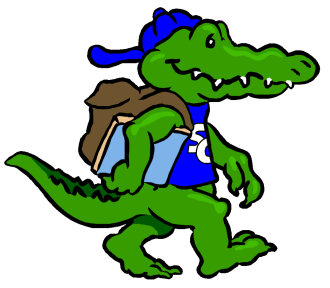 Staff ProfileName: Jessica HooverName: Jessica HooverGrade: 1stFavorite Color?MintMintFavorite Flower?Cherry Blossoms, white Dendrobium OrchidsCherry Blossoms, white Dendrobium OrchidsFavorite Food?Chicken Wings Chicken Wings Favorite Fruit?Strawberries, BananasStrawberries, BananasFavorite Drink?Dunkin Donuts Iced Coffee, Liptons green tea (bottles)Dunkin Donuts Iced Coffee, Liptons green tea (bottles)Favorite Dessert?Chocolate Cheesecake Chocolate Cheesecake Do you like Candy?  (What kind?)Ghirardelli Dark Chocolate Sea Salt Caramel Dark Chocolate Reese’s PB cupsGhirardelli Dark Chocolate Sea Salt Caramel Dark Chocolate Reese’s PB cupsFavorite Restaurant?Which Which, BJ’s RestaurantWhich Which, BJ’s RestaurantFavorite Store?TJ Maxx, Ulta, Target, Pier 1TJ Maxx, Ulta, Target, Pier 1If you could receive a gift card, what store would you like?TJ Maxx, Ulta, Target, Pier 1, AmazonTJ Maxx, Ulta, Target, Pier 1, AmazonHobbies?Photography, going to fun things in Raleigh Photography, going to fun things in Raleigh Things you like?LOVE the Steelers, UNCLOVE the Steelers, UNCAny dislikes?Cleveland Browns, Baltimore RavensCleveland Browns, Baltimore RavensItems Needed for Our ClassroomItems Needed for Our ClassroomItems Needed for Our ClassroomDojo store items (little toys)Dojo store items (little toys)Post-it notesStuffed animals for our Classroom Library Stuffed animals for our Classroom Library 